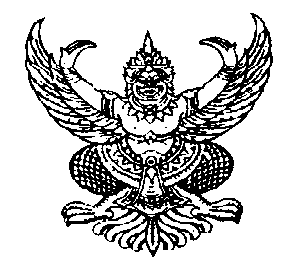 ประกาศราคากลางขององค์การบริหารส่วนตำบลกำแพงเซาเรื่อง ประกาศราคากลางโครงการบุกเบิกถนนสายหนองคล้า – โคกคายดำ หมู่ที่ 5---------------------------------------------------		ด้วยองค์การบริหารส่วนตำบลกำแพงเซา   มีความประสงค์จะดำเนินการจ้างเหมาโครงการบุกเบิกถนนสายหนองคล้า – โคกคายดำ หมู่ที่ 5  วงเงินงบประมาณที่ได้รับจัดสรร  เป็นเงิน   200,000 บาท (เงินสองแสนบาทถ้วน)  โดยจะใช้เครื่องจักรกลบุกเบิกและและกรุยทางถนน กว้าง 4.00 เมตร ยาว 1,100 เมตร ใช้เครื่องจักรกลขุดฝังท่อคอนกรีตเสริมเหล็ก ปากลิ้นราง มอก.ชั้น 3 ขนาดเส้นผ่าศูนย์กลาง 1.00x1.00 เมตร วางท่อ 2 แถว จำนวน 1 จุด ใช้ท่อจำนวน 12 ท่อน และวางแผ่นพื้นรองท่อขนาด 0.30x0.05x4.00 เมตร จำนวน 8 แผ่น พร้อมใช้ปูนทรายยารอยต่อท่อ ใชเครื่องจักรกลขุดฝังท่อคอนกรีตเสริมเหล็ก ปากลิ้นราง มอก. ชั้น 3 ขนาดเส้นผ่าศูนย์กลาง 0.60 x 1.00 เมตร จำนวน 3 จุดๆละ 6 ท่อน ใช้ท่อจำนวน 18 ท่อน และวางแผ่นพื้นรองท่อขนาด 0.30x0.05x3.50 เมตร จุดละ 2 แผ่น ใช้แผ่นพื้นจำนวน 6 แผ่น พร้อมใช้ปูนทรายยารอยต่อท่อ  ถมหินผุเสริมถนน ใช้หินผุ จำนวน 180 ลูกบาศก์เมตร พร้อมเกลี่ยแต่งเรียบ ถมหินคลุกผิวจราจร ใช้หินคลุกจำนวน 80 ลูกบาศก์เมตร พร้อมเกลี่ยแต่งเรียบ    ติดตั้งป้ายประชาสัมพันธ์โครงการแบบถาวร ตามแบบที่ อบต.กำหนด จำนวน 1 ป้าย  งบประมาณ  200,000.00 บาท ราคากลาง  ณ  วันที่  15  เดือน  มกราคม   2559  เป็นเงิน   200,000.00 บาท (เงินสองแสนบาทถ้วน)   ตามแบบสรุปราคากลางงานก่อสร้าง ซึ่งองค์การบริหารส่วนตำบลกำแพงเซา    ได้ผ่านความเห็นชอบ    จากคณะกรรมการกำหนดราคากลาง        ที่ลงชื่อไว้ในแบบสรุปราคากลางงานประปาแนบท้ายประกาศฉบับนี้แล้ว องค์การบริหารส่วนตำบลกำแพงเซา จะใช้ราคากลางนี้ประกาศราคาต่อไป		ประกาศให้ทราบโดยทั่วกัน				ประกาศ  ณ วันที่  15  เดือน  มกราคม   พ.ศ.  2559ไพเราะ  เอียดบัว(ลงชื่อ).........................................................ผู้ประกาศ(นางสาวไพเราะ  เอียดบัว)นายกองค์การบริหารส่วนตำบลกำแพงเซาตารางแสดงวงเงินงบประมาณที่ได้รับจัดสรรและราคากลางในงานจ้างก่อสร้างชื่อโครงการ 		โครงการบุกเบิกถนนสายหนองคล้า – โคกคายดำ หมู่ที่ 5หน่วยงานเจ้าของโครงการ  องค์การบริหารส่วนตำบลกำแพงเซา    วงเงินงบประมาณที่ได้รับจัดสรรเป็นเงิน       200,000.00 บาทลักษณะงานโดยสังเขป	ใช้เครื่องจักรกลบุกเบิกและและกรุยทางถนน กว้าง 4.00 เมตร ยาว 1,100 เมตร ใช้เครื่องจักรกลขุดฝังท่อคอนกรีตเสริมเหล็ก ปากลิ้นราง มอก.ชั้น 3 ขนาดเส้นผ่าศูนย์กลาง 1.00x1.00 เมตร วางท่อ 2 แถว จำนวน 1 จุด ใช้ท่อจำนวน 12 ท่อน และวางแผ่นพื้นรองท่อขนาด 0.30x0.05x4.00 เมตร จำนวน 8 แผ่น พร้อมใช้ปูนทรายยารอยต่อท่อ ใชเครื่องจักรกลขุดฝังท่อคอนกรีตเสริมเหล็ก ปากลิ้นราง มอก. ชั้น 3 ขนาดเส้นผ่าศูนย์กลาง 0.60 x 1.00 เมตร จำนวน 3 จุดๆละ 6 ท่อน ใช้ท่อจำนวน 18 ท่อน และวางแผ่นพื้นรองท่อขนาด 0.30x0.05x3.50 เมตร จุดละ 2 แผ่น ใช้แผ่นพื้นจำนวน 6 แผ่น พร้อมใช้ปูนทรายยารอยต่อท่อ  ถมหินผุเสริมถนน ใช้หินผุ จำนวน 180 ลูกบาศก์เมตร พร้อมเกลี่ยแต่งเรียบ ถมหินคลุกผิวจราจร ใช้หินคลุกจำนวน 80 ลูกบาศก์เมตร พร้อมเกลี่ยแต่งเรียบ    ติดตั้งป้ายประชาสัมพันธ์โครงการแบบถาวร ตามแบบที่ อบต.กำหนด จำนวน 1 ป้าย  4.  ราคากลางคำนวณ   ณ  วันที่  15  เดือน  มกราคม  พ.ศ.  2559   เป็นเงิน   200,000.00 บาท5.  บัญชีประมาณการราคากลาง5.1  แบบสรุปราคากลางงานอาคาร  หมายถึง  แบบประเมินราคางานก่อสร้างอาคาร  (ตามเอกสารแนบท้ายนี้)6.  รายชื่อคณะกรรมการกำหนดราคากลาง	1. นางสาวกอบกุล  ทองอุ่น		ตำแหน่งหัวหน้าส่วนโยธา		ประธานกรรมการ	2. นายณัฐชา  ล่องจ้า              	ตำแหน่งนายช่างโยธา		กรรมการ	3. นายกีรติ   คำดี		ตำแหน่งนายช่างโยธา		กรรมการ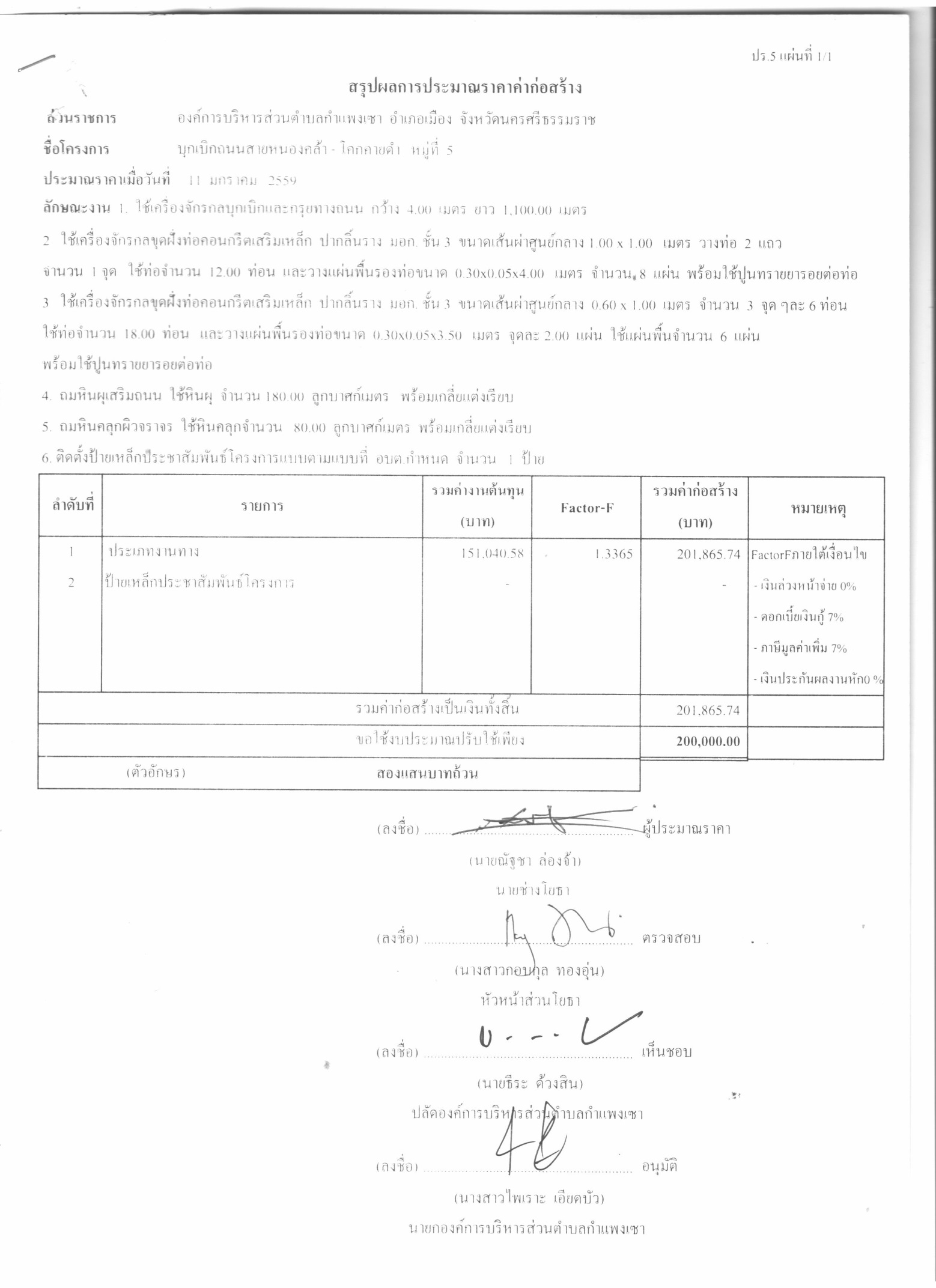 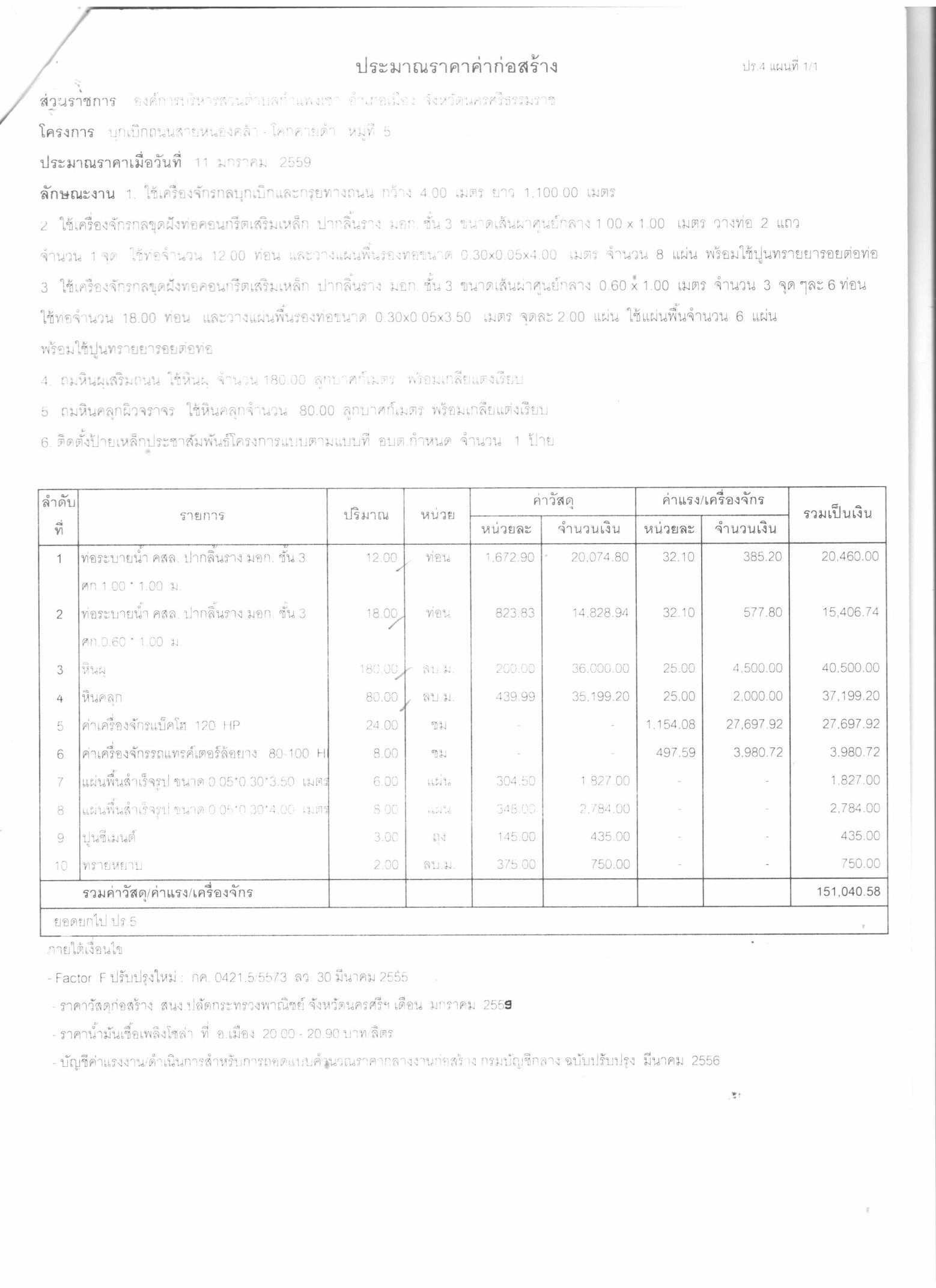 